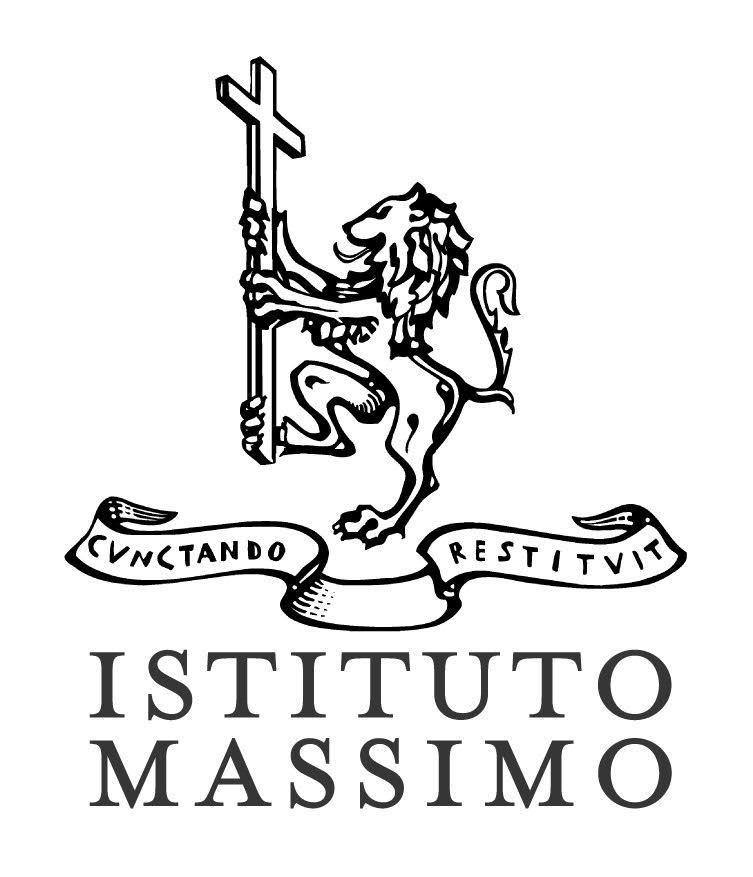 SI PUO’ FARE! RUBRICA DI VALUTAZIONEIndicatoriDescrittoriMisuratoriPuntiEsposizione oraleChiara, completa, efficace2/2Esposizione oraleNel complesso adeguata1,5Esposizione oraleIncompleta o generica1Esposizione oraleImprecisa, incompleta, generica0,5Capacità di idearee realizzare un progetto graficoEfficace e dettagliata2,5/2,5Capacità di idearee realizzare un progetto graficoNel complesso appropriata1,5Capacità di idearee realizzare un progetto graficoIncompleta o imprecisa1Capacità di idearee realizzare un progetto graficoImprecisa e inefficace0,5Prodotto graficoUtilizzo degli strumenti tecnici e rispetto le convenzioni della rappresentazione grafica completo e adeguato2,5/2,5Prodotto graficoUtilizzo degli strumenti tecnici e rispetto le convenzioni della rappresentazione grafica parziale1,5Prodotto graficoUtilizzo degli strumenti tecnici e rispetto le convenzioni della rappresentazione grafica scarso1Prodotto graficoUtilizzo degli strumenti tecnici e rispetto le convenzioni della rappresentazione grafica non adeguato0,5Uso del softwareConsapevole e originale2,5/2,5Uso del softwareAppropriato1,5Uso del softwarePoco adeguato1Rispetto deitempi e rispettodelle regole delgruppoEstrema precisione nel rispetto dei tempi epieno rispetto delle regole del gruppo1/1Rispetto deitempi e rispettodelle regole delgruppoTempi e regole del gruppo non pienamente rispettati0Valutazione/10